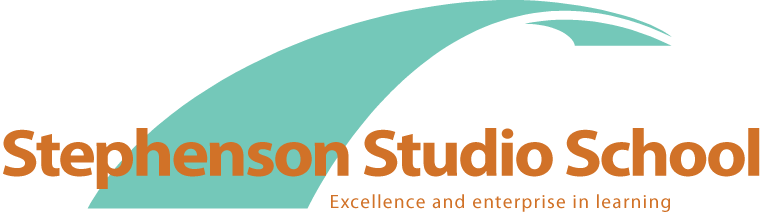 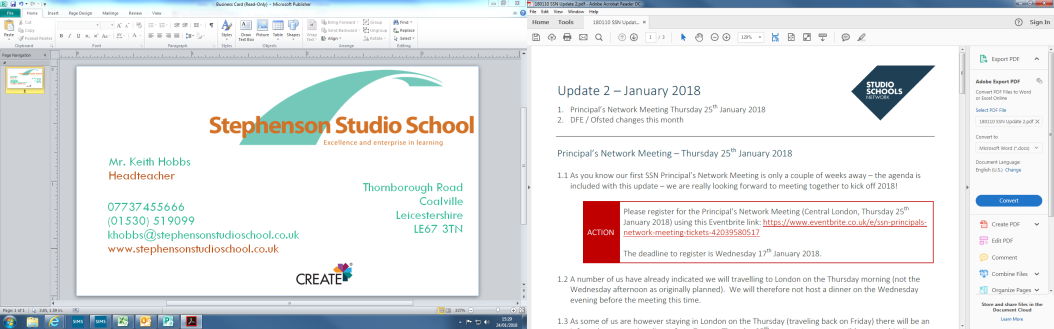 18th December 2019Dear Parents /CarersRE: SafeguardingAs you know at Stephenson studio school our core priority is the safety and welfare of our students. Creating a happy, safe and secure learning environment is a key part in ensuring that all our students have a school setting where they can reach their full potential and enjoy their learning. Stephenson studio school Safeguarding policies are in place to ensure that there is a consistent approach to practices throughout the school and that they are understood and adhered to by all staff. Adults have a tremendous impact on young people and the stability of school is an essential part of providing young people with the consistency they need to be successful.All the policies that are in place to safeguard our students are available on the school website and adhering to and implementing DFE and LEA guidelines.We focus our work to keep children safe in school and in their communities through PHSE lessons, so we can   continue raising awareness of all aspects of risk to their personal safety and that of others in the communityFor any issues which arise out of school such as abuse or threats of physical violence, and misuse of social media we strongly advise all parents and carers to report to the police providing any evidence to assist with the investigation. Please be assured that we are always available to discuss any worries that your child might have raised and sign post to the relevant community support.In addition to the above, we have a dedicated team of the following:Pastoral Support Team - For assistance with behaviour, attendance and integration meetings.Mrs Debbie ReidMiss Molly BurnsStudent Support Team - For assistance with specific support in lessons and Special Educational Need Arrangements.Mrs Lucy FosterDSLs   - For all Safeguarding concerns relating to abuse.Miss S Phipps  Mr K Hobbs  Mrs A GibbsTo enable communication with the appropriate member of staff please contact the school via Miss L Coppins on 01530 519099 or at info@stephensonstudioschool.co.uk, who will be able to triage your call /e-mail to assist in this process. Please ensure that you communicate the nature of your call. Common reasons could include;BehaviourAttendancePunctualityArrangements for support of Special Educational NeedsWork PlacementSafeguarding (reporting abuse or potential abuse)Change of family circumstancesWe recognise the importance of school and family working relationships and would like to take this opportunity to thank the overwhelming majority of parents who continue to support the school vision and values, enabling us to support our students to reach their full potential with North West Leicestershire Hub for Excellence and Enterprise in Learning.Yours Sincerely Miss S PhippsDesignated Safeguarding Lead